                  Financed by the Justice Programme of the European Union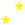 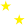 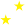 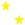 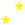 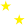 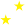 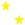 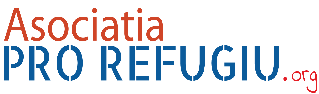 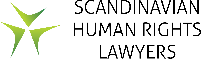 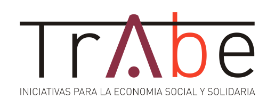 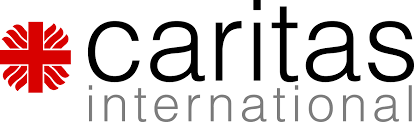 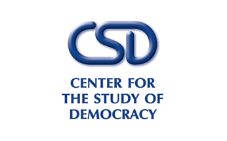 STRENGTHENING MULTIDISCIPLINARY COOPERATION TO ENSURE AN EFFECTIVE REFERRAL, ASSISTANCE, RIGHTS PROTECTION FOR VICTIMS OF HUMAN TRAFFICKINGJUST/2015/JACC/AG/VICT/9221TRAINING “”HOW TO PROTECT VICTIMS OF THB AND AVOID SECONDARY VICTIMIZATION”When: February 22nd and 23rd 2018 Where: La Traviesa. C/ Duque de Fernán Núñez 2. 28012, Madrid.Event organizer Association Trabe Iniciativas para la Economia Social y SolidariaAGENDAFebruary 22nd, 2018February 22nd, 20189:30-10:00Participants  welcome10:00-10:30Brief presentation of the Project, the Handbook and the training10:30-11:30EU and Spanish legislative framework on victims of human trafficking rights, Nerea García, lawyer at TRABE11:30-12:00Coffee-break12:00-14:00The secondary victimization of women victims of trafficking for sexual exploitatation in Spain. Areas: pólice identification, judicial proceedings. The role of multidisciplinary teams during those processes and others.. Interractive session including presentation, plenary sessions and work in groups on real THB cases of a Romanian woman and a Nigerian woman. Natalia de la Rubia, psychologist at Pandora´s Safe House ; María Díez, social worker at Mobil Unit from Arenal Centre and Clara Fova, social worker and coordinator at Pandora´s Safe House.14:00- -15:30Lunch15:30-16:30Groups’ presentation of conclusions from interactive session. Debate.16:30-17:00Conclusions of the 1st day.February 23rd, 2018February 23rd, 20189:30-10:00Participants welcome10:00-11:15The secondary victimization of THB victims and how it could be avoided. Asylum law and THB: identification in Spanish borders, cases and good practices”. Elena Muñoz, lawyer at CEAR11:15 -11:30Coffee-break 11:30-12:45The secondary victimization of THB victims and how it could be avoided. “Improvement on the protection of minors victims of THB in Spain :Elena Rodilla, lawyer, collaborating with Fundación Raíces12:45-14:00The secondary victimization of THB victims and how it could be avoided. “Challenges on the implementation of the gender perspective and the Human Rights approach on THB cases in Spain”. Elena Laporta, lawyer at Women´s Link Worldwide.14:00-15:00 Lunch.-Catering at La Traviesa Premises 15:00-16:00Debate16:00-16:30Conclusions and Training closure